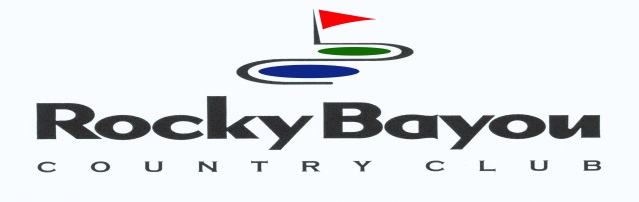 2017 Golf Tournaments and Events Schedule*Updated 6/5/2017* President’s Cup – June 23rd & 24th, 2017FSGA One-Day Tournament – August 2nd, 2017 Miller Lite Scratch Tour -  August 19th & 20th, 2017(MGA) Men’s Member-Guest – September 21st -23rd, 2017 Florida Junior Golf Tournament – October 7th & 8th, 2017 Club Championships - TBD